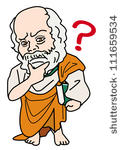 Speaking Like an IntellectualSpeaking Like an IntellectualTo Show AgreementI agree with your argument because…I would like to add…I also support that argument/idea/ fact/etc. because…To Show DisagreementI disagree with you because…I believe your statement is incorrect because…Your claim seems to be invalid because…To QuestionCan you please explain….?How would you justify…?What are your thoughts on…?To Compliment and InviteI like the point that you made because…What are your thoughts on…?That’s an interesting thought you had about…would you please elaborate?